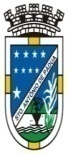 ANEXO I AO EDITAL 028/2018MODELO DE PROPOSTA DE PREÇOSRazão Social: _____________________________________________________CNPJ: ___________________________________________________________Endereço: ________________________________________________________Telefone: ________________________ email: __________________________ITEMDESCRIÇÃOVALOR (R$)001Contratação de consultoria para revisão de plano municipal de saneamento básico (lei municipal 3.541/2013), conforme lei nº 11445/2007, contendo determinações sobre sistema de abastecimento de água potável e esgoto sanitário, limpeza urbana e manejo de resíduos sólidos e drenagem e manejo das águas pluviais do município, bem como na elaboração de projeto que resultará em uma minuta de edital, minuta de contrato e acompanhamento do procedimento licitatório para concessão da prestação dos serviços de abastecimento de água potável e esgotamento sanitário do município.1. Declaramos aceitar, integralmente, todos os métodos e processos de inspeção, verificação e 1. Declaramos aceitar, integralmente, todos os métodos e processos de inspeção, verificação e 1. Declaramos aceitar, integralmente, todos os métodos e processos de inspeção, verificação e 1. Declaramos aceitar, integralmente, todos os métodos e processos de inspeção, verificação e 1. Declaramos aceitar, integralmente, todos os métodos e processos de inspeção, verificação e 1. Declaramos aceitar, integralmente, todos os métodos e processos de inspeção, verificação e controle a serem adotados pelo Contratante.controle a serem adotados pelo Contratante.controle a serem adotados pelo Contratante.controle a serem adotados pelo Contratante.controle a serem adotados pelo Contratante.controle a serem adotados pelo Contratante.2. O prazo desta proposta é de 60 (sessenta) dias, conforme artigo 64, § 3º da Lei nº 8.666/93.  2. O prazo desta proposta é de 60 (sessenta) dias, conforme artigo 64, § 3º da Lei nº 8.666/93.  2. O prazo desta proposta é de 60 (sessenta) dias, conforme artigo 64, § 3º da Lei nº 8.666/93.  2. O prazo desta proposta é de 60 (sessenta) dias, conforme artigo 64, § 3º da Lei nº 8.666/93.  2. O prazo desta proposta é de 60 (sessenta) dias, conforme artigo 64, § 3º da Lei nº 8.666/93.  2. O prazo desta proposta é de 60 (sessenta) dias, conforme artigo 64, § 3º da Lei nº 8.666/93.  3. Caso venhamos ser a empresa vencedora anexamos a esta proposta, as seguintes3. Caso venhamos ser a empresa vencedora anexamos a esta proposta, as seguintes3. Caso venhamos ser a empresa vencedora anexamos a esta proposta, as seguintes3. Caso venhamos ser a empresa vencedora anexamos a esta proposta, as seguintes3. Caso venhamos ser a empresa vencedora anexamos a esta proposta, as seguintes3. Caso venhamos ser a empresa vencedora anexamos a esta proposta, as seguintesinformações necessárias à formalização e operacionalização do contrato:informações necessárias à formalização e operacionalização do contrato:informações necessárias à formalização e operacionalização do contrato:informações necessárias à formalização e operacionalização do contrato:informações necessárias à formalização e operacionalização do contrato:informações necessárias à formalização e operacionalização do contrato:a- Razão social:a- Razão social:a- Razão social:a- Razão social:a- Razão social:a- Razão social:b- CNPJ:b- CNPJ:b- CNPJ:b- CNPJ:b- CNPJ:b- CNPJ:c- Número de telefone:                                                                 e-mail:c- Número de telefone:                                                                 e-mail:c- Número de telefone:                                                                 e-mail:c- Número de telefone:                                                                 e-mail:c- Número de telefone:                                                                 e-mail:c- Número de telefone:                                                                 e-mail:d- Para recebimento dos créditos : Banco:                                           agência:                         c/c:       d- Para recebimento dos créditos : Banco:                                           agência:                         c/c:       d- Para recebimento dos créditos : Banco:                                           agência:                         c/c:       d- Para recebimento dos créditos : Banco:                                           agência:                         c/c:       d- Para recebimento dos créditos : Banco:                                           agência:                         c/c:       d- Para recebimento dos créditos : Banco:                                           agência:                         c/c:       e- Representante legal:e- Representante legal:e- Representante legal:e- Representante legal:e- Representante legal:e- Representante legal:- Nome completo:- Nome completo:- Nome completo:- Nome completo:- Nome completo:- Nome completo:- Cargo ocupacional:                                                                              CPF:- Cargo ocupacional:                                                                              CPF:- Cargo ocupacional:                                                                              CPF:- Cargo ocupacional:                                                                              CPF:- Cargo ocupacional:                                                                              CPF:- Cargo ocupacional:                                                                              CPF:- C. identidade número:                     órgão expeditor:                           data da expedição:- C. identidade número:                     órgão expeditor:                           data da expedição:- C. identidade número:                     órgão expeditor:                           data da expedição:- C. identidade número:                     órgão expeditor:                           data da expedição:- C. identidade número:                     órgão expeditor:                           data da expedição:- C. identidade número:                     órgão expeditor:                           data da expedição:Testemunha:Testemunha:Testemunha:Testemunha:Testemunha:Testemunha:Nome completo:                                                                                         CPF:Nome completo:                                                                                         CPF:Nome completo:                                                                                         CPF:Nome completo:                                                                                         CPF:Nome completo:                                                                                         CPF:Nome completo:                                                                                         CPF:Data: ______/_____/_______Data: ______/_____/_______Data: ______/_____/_______Data: ______/_____/_______                                      _______________________________                                           Assinatura do representante legal                                                      Carimbo com CNPJ